Kupní smlouvauzavřená dle ust. § 2079 a násl. zák. č. 89/2012 Sb., občanského zákoníkuKupující: Oblastní nemocnice Kolín, a.s., nemocnice Středočeského krajeSe sídlem: Žižkova 146, 280 00 Kolín III.IČ: 272 56 391DIČ: CZ 272 56 391Zastoupený: MUDr. Perem Chudomelem, MBABankovní spojení: Komerční banka a.s. – pobočka Kolín č. účtu: Společnost je zapsána v Obchodním rejstříku vedeném Městským soudem v Praze, dne 21. června 2005, oddíl B, vložka 10018.na straně jedné (dále jen „kupující“)aProdávající: Olympus Czech Group, s.r.o., člen koncernuZapsán: v Obchodním rejstříku vedeného Městským soudem v Praze, v oddíle C, vložce 93921Se sídlem: Evropská 176/16, 160 41 Praha 6IČ: 27068641DIČ: CZ27068641Zastoupený: Ing. IPavlem Kasalem a Ing. Ivem Lukešem, prokuristyBankovní spojení:	UniCredit Bank, a.sna straně druhé (dále jen „prodávající“)prodávající a kupující dále také jako „smluvní strany“nebo jednotlivě jako „smluvní strana“tímto uzavírají tuto kupní smlouvu v souladu s ustanovením § 2079 a násl. zákona č. 89/2012 Sb., občanský zákoník, v platném a účinném znění (dále jen „občanský zákoník“), jako výsledek otevřeného zadávacího řízení na realizaci Části 1 nadlimitní veřejné zakázky nazvané „Vybavení pro operativu – Zvýšení kvality návazné péče v ON Kolín“ (dále jen „veřejná zakázka“), v souladu se zákonem č. 134/2016 Sb., o zadávání veřejných zakázek, ve znění pozdějších předpisů (dále jen „ZZVZ“), v rámci projektu spolufinancovaného Evropskou unií z Evropského fondu pro regionální rozvoj v rámci Integrovaného regionálního operačního programu IROP Ministerstva pro místní rozvoj ČR s názvem „Zvýšení kvality návazné péče v Oblastní nemocnici Kolín, a.s.“, s identifikačním číslem projektu: 117D03F000022 a identifikačním číslem EIS: CZ.06.2.56/0.0/0.0/16_043/0001453, v rámci Výzvy č. 31., specifický cíl 2.3 Rozvoj infrastruktury pro poskytování zdravotních služeb a péče o zdraví.Předmět smlouvyPředmětem této smlouvy je závazek prodávajícího odevzdat kupujícímu 3ks zdravotnických prostředků - „Artroskopická věž včetně koagulace 1ks“, „Laparoskopická věž pro urologii včetně koagulace 1ks“, „Laparoskopická věž multioborová včetně koagulace 1ks“ (dále jen „zařízení“ nebo „předmět plnění“) dle Specifikace položek uvedené v příloze č. 2 této smlouvy a umožnit kupujícímu nabýt k zařízení vlastnické právo. Součástí předmětu plnění je vedle zařízení také kompletní příslušenství, montáž zařízení, uvedení zařízení do provozu s předvedením funkčnosti, instalace a instruktáž obsluhy včetně zajištění přepravy do místa určení, poskytování bezplatného záručního servisu, likvidace obalů a odpadu. Součástí předmětu plnění je předání dokumentace a návodu na obsluhu v českém jazyce 1x v elektronické podobě na CD a prohlášení o shodě.Prodávající se zavazuje, že kupujícímu předá protokol o instruktáži obsluhy a doklad o likvidaci obalů a odpadu.O instalaci a uvedení do provozu bude vyhotoven zápis (předávací protokol), který bude dokladem o splnění článku I. bodů 1. – 3. této smlouvy.Zařízení musí být nové, nepoužité, nerepasované, nepoškozené, plně funkční, v nejvyšší jakosti poskytované výrobcem zboží a spolu se všemi právy nutnými k jeho řádnému a nerušenému nakládání a užívání kupujícím.Prodávající prohlašuje, že předmět plnění dle této smlouvy je zcela v souladu s požadavky kupujícího uvedenými v zadávacích podmínkách veřejné zakázky a že je výlučným vlastníkem zařízení, že na zařízení neváznou žádná práva třetích osob a že není dána žádná překážka, která by mu bránila se zařízením podle této smlouvy disponovat. Prodávající prohlašuje, že zařízení nemá žádné vady, které by bránily jeho použití ke sjednaným či obvyklým účelům.Kupující se zavazuje zařízení převzít a zaplatit prodávajícímu níže uvedenou kupní cenu. Kupní cenaKupní cena za splnění této smlouvy prodávajícím je sjednána v souladu s cenou, kterou prodávající nabídl v rámci zadávacího řízení na Část 1 veřejné zakázky. Kupní cena činí: 8 074 339,- Kč bez DPH, tj. 9 769 950,- Kč vč. 21% DPH.Kupní cena včetně DPH je sjednána jako závazná a nejvýše přípustná. Kupní cena včetně DPH může být měněna pouze v souvislosti se změnou daňových předpisů majících prokazatelný vliv na cenu předmětu plnění. Z jakýchkoliv jiných důvodů nesmí být kupní cena měněna. V kupní ceně jsou zahrnuty veškeré náklady prodávajícího nezbytné pro řádné a včasné splnění celého předmětu této smlouvy, a to zejména clo, přeprava do místa určení, montáž a instalace, uvedení do provozu, likvidace odpadu a obalů a instruktáž příslušných zaměstnanců, tj. techniků kupujícího a obsluhujícího personálu, potřebné doklady ke zboží, vstupní validace, a záruční servis a pravidelné technické prohlídky nařízené výrobcem dle zákona č. 268/2014 Sb., o zdravotnických prostředcích a o změně zákona č. 634/2004 Sb., o správních poplatcích v platném znění (dále jen „zákon o zdravotnických prostředcích“), pokud se jedná o zdravotnickou techniku dle zákona o zdravotnických prostředcích, nebo pravidelné revize/prohlídky/validace v požadovaném intervalu (pokud jsou pro správnou funkci zařízení výrobcem či servisní organizací nařízeny nebo doporučeny), včetně měněných náhradních dílů, vše včetně vystavení protokolu a případný update software, to vše po dobu záruky bez povinnosti kupujícího platit prodávajícímu nad rámec sjednané kupní ceny.Platební podmínkyKupující se zavazuje zaplatit prodávajícímu kupní cenu bezhotovostním převodem na bankovní účet prodávajícího uvedený v této smlouvě na základě daňového dokladu (faktury) vystaveného prodávajícím po protokolárním předání a převzetí zařízení. Splatnost daňového dokladu (faktury) činí 30 dnů od jeho prokazatelného doručení kupujícímu. Prodávající se touto smlouvou zavazuje, že jím vystavený daňový doklad (faktura) bude obsahovat všechny náležitosti řádného daňového dokladu dle platné právní úpravy a text: Tento projekt „Zvýšení kvality návazné péče v Oblastní nemocnici Kolín, a.s.“ je spolufinancován Evropskou unií z Evropského fondu pro regionální rozvoj v rámci Integrovaného regionálního operačního programu IROP Ministerstva pro místní rozvoj s identifikačním číslem projektu: 117D03F000022 a identifikačním číslem EIS: CZ.06.2.56/0.0/0.0/16_043/0001453.V případě, že daňový doklad (faktura) nebude mít odpovídající náležitosti, je kupující oprávněn zaslat jej ve lhůtě splatnosti zpět prodávajícímu k doplnění, aniž se tak dostane do prodlení se splatností. Důvody vrácení sdělí kupující prodávajícímu písemně zároveň s vráceným daňovým dokladem (fakturou). V závislosti na povaze závady je prodávající povinen daňový doklad (fakturu) včetně jeho příloh opravit nebo vyhotovit nový. Lhůta splatnosti počíná běžet znovu od opětovného doručení náležitě doplněných či opraveného daňového dokladu (faktury).V případě prodlení kupujícího s úhradou kupní ceny je prodávající oprávněn požadovat po kupujícím zaplacení úroků z prodlení ve výši 0,01% z dlužné částky za každý den prodlení.Termín plněníProdávající se zavazuje odevzdat zařízení dle podmínek sjednaných v čl. V. této smlouvy nejpozději do 8 (osmi) týdnů od podpisu této smlouvy oběma účastníky.Místo plněníZařízení bude odevzdáno v sídle kupujícího v pavilonu CH – Centrální operační sály.Prodávající bude předem informovat kupujícího o přesném termínu předání zařízení, a to písemně tak, aby zpráva o termínu odevzdání byla doručena kupujícímu nejméně 5 kalendářních dnů před odevzdáním zařízení.Kontaktní osobou a odpovědným zaměstnancem kupujícího je pro účely této smlouvy určena Bc. Kontaktní osobou prodávajícího je pro účely této smlouvy určen Prodávající je současně povinen předem sdělit kupujícímu, které vybavení je nutné pro instalaci mít připravené v místě dodání zařízení a jaký způsob součinnosti od kupujícího očekává k úspěšné instalaci zařízení a instruktáži příslušných osob.Kupující se zavazuje poskytnout včas veškeré potřebné vybavení nutné pro instalaci zařízení a potřebnou součinnost při instalaci a instruktáži dle pokynů prodávajícího. Nemožnost provést instalaci z důvodů nedostatečné připravenosti pracoviště kupujícího má za následek prodloužení doby plnění uvedené v čl. IV. této smlouvy na dobu nezbytnou k vyřešení všech nedostatků. Dodávka se považuje podle této smlouvy za splněnou, pokud: zařízení bylo řádně předáno a převzato bez vad včetně příslušné dokumentace způsobem uvedeným níže, zařízení bylo nainstalováno, uvedeno do provozu, provedena vstupní validace,byla provedena instruktáž obsluhy, tj. techniků kupujícího a obsluhujícího personálu, dle zákona o zdravotnických prostředcích.Vlastnické právo k zařízení přechází z prodávajícího na kupujícího okamžikem převzetí zařízení kupujícím. Kupující není povinen převzít zařízení či jeho část, která je poškozena nebo která jinak nesplňuje podmínky dle této smlouvy.Po dodání zařízení vystaví prodávající předávací protokol, který bude obsahovat níže uvedené náležitosti: označení dodacího listu/předávacího protokolu a jeho číslo, název a sídlo prodávajícího a kupujícího, číslo kupní smlouvy, označení dodaného a nedodaného zařízení a jeho množství a výrobní číslo, datum dodání, instalace a instruktáže personálu, stav zařízení v okamžiku jeho předání a převzetí,jiné náležitosti důležité pro předání a převzetí dodaného zařízení. Předávací protokol podepíší a opatří otisky razítek oprávnění zástupci obou smluvních stran, tj. statutární orgány nebo zaměstnanci či osoby, které budou pověřeny příslušným vedoucím zaměstnancem (statutárním orgánem) k realizaci tohoto smluvního vztahu, zejména na základě plné moci, interním předpisem apod. Takto opatřený předávací protokol slouží jako doklad o řádném předání a převzetí zařízení.Poddodavatelé prodávajícíhoProdávající se zavazuje při poskytování předmětu plnění využít výhradně poddodavatele, kteří jsou uvedeni v příloze č. 3 této smlouvy. Poddodavatelé jsou povinni plnit ty části plnění, které specifikuje příloha č. 3 smlouvy, a to plně v souladu s podmínkami této smlouvy. Prodávající však odpovídá za plnění svých závazků podle této smlouvy bez ohledu na to, že k jejímu plnění bude užívat poddodavatele, a to včetně plné odpovědnosti za vznik škody způsobené poddodavateli.Výměna kteréhokoli z poddodavatelů uvedených v příloze č. 3 této smlouvy je možná jen s předchozím písemným souhlasem kupujícího, který svůj souhlas nebude bezdůvodně odpírat či zdržovat. Za důvod k odepření souhlasu se však považuje, pokud má jít o výměnu poddodavatele, pomocí kterého prodávající prokazoval v Zadávacím řízení kvalifikaci a Poskytovatel neprokáže způsobem stanoveným pro prokazování kvalifikace v Zadávacím řízení, že nový poddodavatel splňuje kvalifikaci minimálně v rozsahu, v němž ji v Zadávacím řízení prokázal původní poddodavatel; Zadavatel je rovněž oprávněn odepřít souhlas s výměnou poddodavatele tehdy, pokud navrhovaný nový poddodavatel podal v zadávacím řízení na veřejnou zakázku vlastní nabídku nebo je subjektem, který již poskytoval kupujícímu služby, na jejíchž základě vznikla kupujícímu škoda nebo pokud měl kupující k takto poskytovaným službám námitky související s kvalitou, rozsahem či účtováním služeb. Kupující je také oprávněn požadovat výměnu poddodavatele, pokud tento prokazatelně přispívá k vadnému poskytování předmětu plnění a prodávající je povinen této žádosti vyhovět. Porušení jakékoli povinnosti dle tohoto článku prodávajícím opravňuje kupujícího k odstoupení od této smlouvy.Záruční podmínkyProdávající poskytuje kupujícímu záruku za jakost zařízení spočívající v tom, že zařízení, jakož i jeho veškeré části i jednotlivé komponenty, bude po záruční dobu bez vad a způsobilé pro použití k ujednaným, případně jinak obvyklým účelům a zachová si ujednané, případně jinak obvyklé vlastnosti.Záruční doba se sjednává v délce 24 měsíců ode dne převzetí zařízení kupujícím.Záruční servis bude prodávající provádět bezplatně. Po dobu záruční doby provede prodávající dále sám nebo na vlastní náklad zajistí také provedení pravidelných technických prohlídek nařízených výrobcem dle zákona o zdravotnických prostředcích, nebo pravidelné revize/prohlídky/validace (pokud jsou pro správnou funkci zařízení výrobcem či servisní organizací nařízeny nebo doporučeny, včetně měněných náhradních dílů), vše včetně vystavení protokolu a případný update softwaru, to vše po dobu záruky bez povinnosti kupujícího platit prodávajícímu nad rámec sjednané kupní ceny. Prodávající prokazatelně písemně vyvolá jednání o termínu provedení prohlídky/validace/revize minimálně 1 měsíc před uplynutím termínu platnosti stávající prohlídky/validace/revize. Termín bude stanoven na základě vzájemné dohody ve lhůtě uvedené v tomto bodu výše. Vady musí kupující uplatnit u prodávajícího bez zbytečného odkladu poté, co se o nich dozví, nejpozději však do konce záruční doby.V případě výskytu záruční vady je prodávající povinen zajistit realizaci záručního servisu následující pracovní den po nahlášení vady kupujícím, a to v místě instalace či umístění zařízení, zjistit příčinu této vady a v co nejkratším termínu ji bezplatně odstranit nejpozději však do 48 hodin od nahlášení vady. Pokud v důsledku výskytu záruční vady na zařízení, kterou se prodávajícímu nepodaří odstranit do stanovené doby 48 hodin od nahlášení vady (např. při nemožnosti zajištění včasné dodávky náhradních dílů), nebude moci zařízení nadále užívat, zavazuje se prodávající na výzvu kupujícího poskytnout popř. zajistit poskytnutí kupujícímu formou bezúplatné výpůjčky do užívání náhradní zařízení popř. vadnou část zařízení se stejnými parametry na dobu do provedení záruční opravy vadného zařízení, a to nejpozději druhý den po doručení výzvy kupujícího, přičemž v takovém případě veškeré náklady související s poskytnutím i vrácením náhradního zařízení ponese prodávající.Kupující má právo na úhradu nutných nákladů, které mu vznikly v souvislosti s uplatněním práv z vad.Za záruční vady nebudou považovány ty vady, které byly způsobeny nesprávnou obsluhou nebo údržbou zařízení nebo úmyslným poškozením zařízení kupujícím nebo nepovolanou osobou, případně jakýmikoli jinými zásahy, jednáními nebo skutečnostmi nastalými na straně kupujícího. Odstranění takto zjištěných vad bude provedeno za úplatu.Je-li vadné plnění podstatným porušením této smlouvy, má kupující právo na odstranění vady dodáním nového zařízení bez vady nebo dodáním chybějícího zařízení, na odstranění vady opravou zařízení, na přiměřenou slevu nebo na odstoupení od této smlouvy.Odstoupení od smlouvyKterákoliv smluvní strana může od této smlouvy odstoupit, pokud zjistí podstatné porušení této smlouvy druhou smluvní stranou. Pro účely této smlouvy se za podstatné porušení smluvních povinností považuje takové porušení, u kterého smluvní strana porušující smlouvu měla nebo mohla předpokládat, že při takovémto porušení smlouvy, s přihlédnutím ke všem okolnostem, by druhá smluvní strana neměla zájem smlouvu uzavřít; zejména:prodlení s úhradou kupní ceny nebo její části delším 60 kalendářních dnů;prodlení prodávajícího s dodáním předmětu plnění dle této smlouvy delším než 15 kalendářních dnů;zařízení nebude možné kupujícím během záruční doby užívat po dobu delší 30 kalendářních dnů; jestliže prodávající ujistil kupujícího, že zařízení má určité vlastnosti, zejména vlastnosti kupujícím výslovně vymíněné, anebo že nemá žádné vady, a toto ujištění se následně ukáže nepravdivým;nemožnost odstranění vady dodaného zařízení; pravomocné odsouzení prodávajícího, člena jeho statutárního orgánu nebo skutečného majitele ve smyslu § 104 odst. 2 ZZVZ pro některý z trestných činů uvedených v příloze č. 3 k ZZVZ, nebov případě, že se kterékoliv prohlášení prodávajícího uvedené v této smlouvě ukáže jako nepravdivé.Odstoupení od této kupní smlouvy musí mít písemnou formu, musí v něm být přesně popsán důvod odstoupení, a musí být podepsáno odstupující smluvní stranou, jinak je odstoupení od této kupní smlouvy neplatné. Tato smlouva zaniká ke dni doručení oznámení odstupující smluvní strany o odstoupení druhé smluvní straně. V případě odstoupení od smlouvy je prodávající povinen převzít zařízení v sídle kupujícího a na vlastní náklady provést jeho demontáž a uhradit související přepravní náklady. Odstoupení od této smlouvy se nedotýká práva na náhradu škody vzniklého z porušení smluvní povinnosti, práva na zaplacení smluvní pokuty a úroku z prodlení, ani ujednání o způsobu řešení sporů a volbě práva.Odpovědnost za škoduProdávající je povinen nahradit kupujícímu v plné výši újmu, která kupujícímu vznikla vadným plněním nebo jako důsledek porušení povinností a závazků prodávajícího dle této smlouvy.Prodávající uhradí kupujícímu náklady vzniklé při uplatňování práv z odpovědnosti za vady.Nebezpečí škody na předmětu plnění přechází na kupujícího předáním a převzetím předmětu plnění kupujícímu. Prodávající se zavazuje uzavřít pojištění odpovědnosti za škodu způsobenou prodávajícím třetí osobě ve výši minimálně 10 mil. Kč se spoluúčastí prodávajícího nejvýše 150 tis. Kč, a to v případě, že pojištění v požadovaném rozsahu a výši již sjednáno nemá. Prodávající se zavazuje předložit před podpisem smlouvy doklad o uzavření pojištění kupujícímu. Pojistná smlouva musí být platná po celou dobu trvání této smlouvy.SankcePro případ prodlení prodávajícího s termínem plnění uvedeným v článku IV. této smlouvy, se prodávající zavazuje uhradit kupujícímu smluvní pokutu ve výši 0,2% z kupní ceny zařízení včetně DPH uvedené v čl. II této smlouvy, a to za každý i započatý den prodlení.V případě, že prodávající nedodrží nástupní termín na opravu dle čl. VII. odst. 4 této smlouvy, zaplatí kupujícímu smluvní pokutu ve výši 0,5% kupní ceny včetně DPH uvedené v čl. II této smlouvy za každých započatých 24 hodin prodlení. Pokud nebude závada odstraněna do doby dle č. VII. odst. 4 této smlouvy a nedojde v tomto termínu k poskytnutí náhradního zařízení (nebo jeho příslušné části), ačkoliv o jeho výpůjčku kupující řádně požádal, zaplatí prodávající za každý den prodlení smluvní pokutu ve výši 0,5% kupní ceny zařízení včetně DPH uvedené v čl. II této smlouvy za každých započatých 24 hodin, o kterou doba trvání opravy překročí dobu uvedenou v čl. VII. odst. 4 této smlouvy. Uplatněním práv z vad či uplatněním smluvních pokut není dotčeno právo na náhradu újmy (škody) v plné výši. Smluvní pokutu je kupující oprávněn započíst oproti pohledávce prodávajícího.Pro výpočet smluvní pokuty určené procentem je rozhodná celková kupní cena včetně DPH.Smluvní pokuta je splatná do 30 dnů ode dne doručení výzvy k jejímu zaplacení. V případě nepřevzetí výzvy k zaplacení smluvní pokuty se za doručení považuje 3. den po předání listiny s výzvou k zaplacení k poštovní přepravě. Dnem zaplacení se rozumí den připsání příslušné částky na účet kupujícího.Závěrečná ustanoveníTato smlouva nabývá účinnosti okamžikem jejího podpisu poslední smluvní stranou.Prodávající je dle ustanovení § 2 písm. e) zákona č. 320/2001 Sb., o finanční kontrole ve veřejné správě a o změně některých zákonů (zákon o finanční kontrole), ve znění pozdějších předpisů, osobou povinnou spolupůsobit při výkonu finanční kontroly prováděné v souvislosti s úhradou zboží nebo služeb z veřejných výdajů. Prodávající je povinen archivovat originální vyhotovení smlouvy, její dodatky, originály účetních dokladů a dalších dokladů vztahujících se k realizaci předmětu této smlouvy po dobu 10 let od zániku závazku vyplývajícího ze smlouvy, minimálně však do konce roku 2028. Po tuto dobu je prodávající povinen poskytovat požadované informace a dokumentaci související s realizací předmětu této smlouvy zaměstnancům nebo zmocněncům pověřených orgánů (CRR, MMR ČR, MF ČR, Evropské komise, Evropského účetního dvora, Nejvyššího kontrolního úřadu, příslušného orgánu finanční správy a dalších oprávněných orgánů státní správy) a je povinen vytvořit výše uvedeným osobám podmínky k provedení kontroly vztahující se k realizaci předmětu této smlouvy a poskytnout jim při provádění kontroly součinnost.Práva vzniklá z této smlouvy nesmí být postoupena bez předchozího písemného souhlasu druhé smluvní strany. Za písemnou formu nebude pro tento účel považována výměna e-mailových, či jiných elektronických zpráv.Tato smlouva je uzavřena podle práva České republiky. Ve věcech výslovně neupravených touto smlouvou se smluvní vztah řídí zákonem č. 89/2012 Sb., občanský zákoník, v účinném znění. Smluvní strany na sebe přebírají nebezpečí změny okolností v souvislosti s právy a povinnostmi smluvních stran vzniklými na základě této smlouvy. Smluvní strany vylučují uplatnění ustanovení § 1765 odst. 1 a § 1766 občanského zákoníku na svůj smluvní vztah založený touto smlouvou.Nevymahatelnost nebo neplatnost kteréhokoli ustanovení této smlouvy neovlivní vymahatelnost nebo platnost této smlouvy jako celku, vyjma těch případů, kdy takové nevymahatelné nebo neplatné ustanovení nelze vyčlenit z této smlouvy, aniž by tím pozbyla platnosti. Smluvní strany se pro takový případ zavazují vynaložit v dobré víře veškeré úsilí na nahrazení takového neplatného nebo nevymahatelného ustanovení vymahatelným a platným ustanovením, jehož účel v nejvyšší možné míře odpovídá účelu původního ustanovení a cílům této smlouvy.Smluvní strany si nepřejí, aby nad rámec výslovných ustanovení této smlouvy byla jakákoliv práva a povinnosti dovozovány z dosavadní či budoucí praxe zavedené mezi smluvními stranami či zvyklostí zachovávaných obecně či v odvětví týkajícím se předmětu plnění této smlouvy, ledaže je ve smlouvě výslovně sjednáno jinak. Vedle shora uvedeného si smluvní strany potvrzují, že si nejsou vědomy žádných dosud mezi nimi zavedených obchodních zvyklostí či praxe.Kupující je oprávněn zveřejnit plné znění zadávací dokumentace veřejné zakázky a podmínky a obsah uzavřeného smluvního vztahu. Prodávající plně souhlasí se zveřejněním všech náležitostí tohoto smluvního vztahu (včetně plného textu této smlouvy a jejích příloh) a případně též smluvních vztahů s touto smlouvou souvisejících. Prodávající v této souvislosti prohlašuje, že tato smlouva neobsahuje jeho obchodní tajemství, které by mělo být utajeno. Prodávající je povinen zajistit a prohlašuje, že zajistil, že tato smlouva neobsahuje ani jiné údaje (např. osobní údaje osob), které by neměly být zveřejněny dle platných právních předpisů. Pro případ, že by prodávající zjistil, že tato smlouva obsahuje v určitých ustanovení údaje (např. osobní údaje osob), které dle právních předpisů nemají být zveřejněny, zavazuje se na tuto skutečnost kupujícího bez odkladu, nejdéle však do sedmi dnů od uzavření smlouvy, písemně upozornit, a současně kupujícímu předat kopii uzavřené smlouvy se začerněnými údaji, které nemají být zveřejněny a písemně požádat, aby smlouva byla zveřejněna bez těchto údajů. Kupující však není povinen žádosti prodávajícího vyhovět, pokud dojde k závěru, že je nedůvodná.Změna nebo doplnění smlouvy může být uskutečněna pouze písemným dodatkem k této smlouvě podepsaným oběma smluvními stranami.Smlouva bude vyhotovena ve čtyřech vyhotoveních, z nichž každá smluvní strana obdrží po dvou exemplářích. Nedílnou součástí této smlouvy je přílohaPříloha č. 1 – Položkový rozpočetPříloha č. 2 – Specifikace položek předmětu plnění Příloha č. 3 – Seznam poddodavatelůPříloha č. 4 – Návod na obsluhu zařízení v českém jazyce na CD-ROMPříloha č. 5 – Prohlášení o shodě – CE certifikátPříloha č. 1 k………………ze dne……..V Praze dne 20. 10. 2017Prodávající:___________________________________Olympus Czech Group, s.r.o.Jan Podlipný        Ing. David Litterbach 															prokurista             na základě plné mociPříloha č. 2 k………………ze dne……..Artroskopická věž včetně koagulace – 1ksHDTV MonitorFULL HD monitor optimalizovaný pro videoendoskopiimedicínský atestLCD, úhlopříčka min. 26“ rozlišení min. 1920x1080svítivost min. 400 cd/m2kontrast min. 1200:1úhel vertikálního a horizontálního sledování min. 170°funkce PiP – picture in pictureochranné sklo odolné proti desinfekci, antireflexní úpravagrafické vstupy 2x HD-SDI, 2x DVI, S video, videografické výstupy 2x HD-SDI, 2x DVI, S video, videoZdroj světlahlavní vyšetřovací lampa xenonová min. 300W, případně 4LED s odpovídajícím výkonemintegrovaný nebo externí záložní zdroj s automatickým náběhem v případě poruchy hlavní lampy; min 35Wprůměrná životnost lampy min. 500 hodin xenon nebo 30 000 hod LEDv případě xenonové lampy indikátor provozních hodinmožnost připojení optických kabelů alespoň 2 různých výrobců (možné prostřednictvím redukcí)manuální a automatická aktivní kontrola intenzity světla (řízené kamerovou jednotkou)optický kabel, délka min. 2,5 movládání světelného zdroje pomocí tlačítka na kamerové hlavěrežim pro technologii úzkopásmového selektivního barevného zobrazeníKamerová jednotkakamerová jednotka ve FULL HD rozlišenígrafické výstupy 2x HD-SDI, 1x DVImožnost připojení záznamového zařízeníaktivní řízení jasu zdroje světla dle světelných podmínek operačního polepodpora kamerové jednotky připojení kamerové hlavy se 3 CCD čipypodpora technologie úzkopásmového selektivního barevného zobrazeníkompatibilita se stávajícími kamerovými hlavami a optikamimožnost nastavení dat o pacientech pro pořízení fotozáznamuKamerová hlavaFULL HD kamerová hlava 3 čipový CCD systémHDTV režimautoklávovatelný systém integrovaný upínací systém pro optikyoptický ZOOM, ovládání ZOOMu na kamerové hlavě, ovládání ostření na kamerové hlavědálkové ovládání na hlavě kamery – min. 2 multifunkční programovatelná tlačítka; min. funkce automatické vyvážení bílé, zmrazení, jas, kontrast, spuštění záznamového zařízenípodpora technologie úzkopásmového selektivního barevného zobrazeníkompatibilita se stávajícími optikamiDuální artroskopická pumpa včetně shaveruduální pumpa s integrovaným shaverem nebo plná součinnost obou komponentautomatická regulace průtoku při použití shaverunezávislé řízení přítoku a odtoku tekutiny z kloubuautomatické řízení odsávání z kanyly i ze shaveruautomatická aktivace odsávání ze shaveru (pumpa musí reagovat na spuštění shaveru nikoliv až po poklesu tlaku)možnost nastavení maximálního odsávání pumpou při aktivaci shaveru v rozmezí 200 – 500 ml/min režim pro akutní eliminaci krvácení a zvýšený průplach klouburežim průplach kloubu pro odstranění nečistot při zachování nastaveného tlaku v kloubupočet otáček v min. rozmezí 500 – 8000 ot/minoscilace min 2500/mintlak v min. rozsahu 10 – 250 mmHgshaverový handpiece univerzální pro všechny typy fréz (průměr 2,0 – 5,5 mm)jednorázová fréza k shaveru – odstranění měkkých tkání (průměr 4mm – 5 mm)jednorázová fréza k shaveru – odstranění kostní tkáně (průměr 4mm, tvar „váleček“ a „kulička“)ruční ovládáníshaverový motor lehký, nejlépe z titanové slitiny Přístrojový vozíkmedicínský endoskopický pojízdný vozík pro umístění všech přístrojů a komponentminimálně dvě brzděná kolečkakloubový držák centrálního monitoru – možnost nastavení výškově a stranovědržák infúzních vaků, držák na nožní pedál , držák na kamerovou hlavu, manipulační madla, police pro klávesniciizolační transformátorantistatická úpravanapájení vozíku jedním kabelemintegrované el. zásuvky minimálně pro všechny součásti sestavyZáznamové zařízenímedical miniPC, Windows 7 Pro, LAN 1000mbitpaměť 1 TBkomunikační rozhraní buď klávesnice + myš nebo dotyková obrazovkamožnost nastavení automatického zálohování datvideo a foto ve FULL HDmožnost importu datmin. požadované funkce: nahrávání a zpracování fotek a videí, úprava a export záznamů, databáze pacientů, třídění záznamůmin. 3 USB konektoryvstupy  HD-SDI, DVIvideo výstup DVIpodporované formáty min. JPEG, BMP, TIFF, MPEG4, H.264V-PACS výstup (standard DICOM) – veškeré podmínky připojení jsou uvedeny na konci specifikaceKoagulační jednotkapro otevřenou, laparoskopickou a endoskopickou operativudostupnost min 2 monopolárních vstupůminimální maximální výkon při monopolárním řezání 300Wdostupnost min. 1 bipolární vstupminimální maximální výkon při bipolární koagulaci 90Wpoužívání monopolárního a bipolárního režimu současně bez nutnosti přepínání generátorumonitoring kvality připevnění neutrální elektrody na pacientoviaudiovizuální signalizace špatně připevněné nebo nesprávně fungující neutrální elektrodyautomatické přerušení elektrického okruhu generátorem při nedostatečném připevnění neutrální elektrody možnost připojení duální elektrodysystém sledování kvality kontaktu zpětných elektrod automatické rozpoznání použitého nástrojeaktivace nástroje ručním spínačem, nožním pedálem a pro bipolární koagulaci aktivace také funkcí autostartdotyková obrazovka se zobrazením hodnot výkonu a alarmových hlášenípodpora automatického odsávání elektrochirurgického kouře a aerosolu při aktivaci elektrochirurgického režimumožnost rozšíření o modul na zatavení cév až do velikosti 7 mmdodání včetně dvojitého pedálu a kabelu pro odsávání kouřePřístroj pro artroskopické odstraňování měkkých tkání VAPRk vaporizaci, řezání, koagulaci a termální modifikacibipolárníovládání bezdrátovým nožním spínačem a ovládání tlačítky na sonděPříslušenství5x trokar ID 4mm, vysokoprůtoková konstrukce, 2-ventilový, plně kompatibilní s optikou5x obturátor s kulatým koncem5x optika úhel pohledu 30°, zorné pole min 110°, průměr 4mm, délka  min 160 mm, kompatibilita s trokary 5x světlovodný kabel min. 2,5m, průměr min. 4,25 mm, kompatibilita s ostatním vybavením5x AS háček5x VAPR sondy s odsávánímLaparoskopická věž pro urologii včetně koagulace – 1ksMonitorHD monitor optimalizovaný pro videoendoskopiimedicínský atestLCD, úhlopříčka min. 26“ rozlišení min. 1920x1080svítivost min. 400 cd/m2kontrast min. 1200:1úhel vertikálního a horizontálního sledování min. 170°funkce PiP – picture in pictureochranné sklo odolné proti desinfekci, antireflexní úpravagrafické vstupy HD-SDI, DVI, BNCgrafické výstupy 2x HD-SDI, 2x DVI, S video, videoZdroj světlahlavní vyšetřovací lampa xenonová min. 300W, případně 4LED s odpovídajícím výkonemintegrovaný nebo externí záložní zdroj s automatickým náběhem v případě poruchy hlavní lampy; min. 35Wprůměrná životnost lampy min. 500 hodin xenon nebo 30 000 hod LEDv případě xenonové lampy indikátor provozních hodinmožnost připojení optických kabelů alespoň 2 různých výrobců (možné prostřednictvím redukcí)manuální a automatická aktivní kontrola intenzity světla (řízené kamerovou jednotkou)optický kabel, délka min. 2,5 movládání světelného zdroje pomocí tlačítka na kamerové hlavěrežim pro technologii úzkopásmového selektivního barevného zobrazeníKamerová jednotkakamerová jednotka ve FULL HD rozlišenígrafické výstupy 2x HD-SDI, 1x DVIvstup pro obraz v obraze (RTG, sono)možnost nastavení poměru stran zobrazenípožadované funkceautomatické zesílení jasu snímacího prvkuzvýraznění jemné strukturyvolba velikosti obrazu zmrazení obrazuřízení odmlžení endoskopuPip, PoPelektronický ZOOM, nastavitelný ve více krocích, max 2.0nastavení barevného tónu pro základní barvy v několika krocíchnastavení kontrastu a clony v několika krocích  možnost připojení záznamového zařízení nebo integrované kamerová jednotka podporuje připojeníflexibilních HDTV CCD videocystoskopůflexibilních CCD videoureteroskopůHDTV videolaparaskopůrigidních endoskopůsvislé urologické kamerové  hlavy s CCD čipemkamerové hlavy s 3 CCD čipymožnost nastavení dat o pacientech pro pořízení fotozáznamupřednastavení kamery pro více uživatelůovládání systému z klávesnice a čelního panelu, klávesnice je součástí dodávky; ovládání z programovatelných tlačítek na endoskopu (kamerové hlavě)aktivní řízení jasu zdroje světla dle světelných podmínek operačního polepodpora technologie úzkopásmového selektivního barevného zobrazenímožnost rozšíření na PDD systémkompatibilita se stávajícím flexibilním HDTV videocystoskopem, model CYF-VH, případně dodání ekvivalentnío flexibilního videocystoskopuFlexibilní video-ureterorenoskopCCD čip v distálním konci endoskopupohyb distálního konce nahoru/dolu min. 180°/275°přímý směr pohledu 0°, zorné pole 90°průměr zaváděcího tubusu max. 9,9 Fr, průměr pracovního kanálu 3,6 Frhloubka pole min. 2 – 50 mmpracovní délka 670 mmrotace obrazu o +/- 90° pomocí ovládacího prstenceintegrovaná funkce úzkopásmového zobrazenípříslušenstvísada čistících kartáčků pro endoskoptester těsnosti5x hydrofilní zavaděč pro nabízený ureterorenoskop5x nitinolový košík, průměr 1,8 Fr se 4 drátyLaparoskopická kamerová hlavaFULL HDTV – 3x CCD čipmedicínský atestočnicové uchycení pro teleskopymultifunkční programovatelná tlačítka pro ovládání optického ZOOMu a ostřeníautoklávovatelnáHDTV kamerová hlava pro endoskopické výkonymedicínský atestlomená kamerová hlava pro urologii s CCD čipem, 1080 řádkůalespoň 2 programovatelná tlačítka pro ovládání videosystémuintegrovaná funkce úzkopásmového zobrazeníaretace + prokluz hlavy zvolené polohy; rotace obrazu kolem osy hlavy ostření na kamerové hlavězvětšení 0,8xmax. hmotnost 100gOplachovací peristaltická pumpaochrana proti přetlakováníplynulá regulace oplachu pomocí tlačítek odsávacího a oplachovacího nástrojeautoklávovatelné i jednorázové příslušenstvídržák pro upevnění a držák pro přenášenídodání včetně resterilizovatelného hadicového setu bez čipu limitujícho max. počet sterilizačních cyklů oplachovací výkon min. 1,6 l/min tlak cca do 400 mmHgInsuflátorinsuflační jednotka s medicínským atestemmax. výkon min. 40 l/minnastavení tlaku v dutině břišní s automatickou kontrolou nastavení řídícího módu v závislosti na velikosti insuflované dutinyzpětné odpouštění plynu při přetlakuochrana pacienta hygienickým filtrem na výstupu insuflátoruzobrazení hodnot na čelním paneluodtah kouře a aerosolu ve spojení s vf jednotkou a se současně používaným systémem ThunderBeat; volitelná intenzita odtahu alespoň ve dvou úrovníchdodání včetně kabelu pro řízené odsávání kouře pro vf generátordodání včetně vysokotlaké hadice a hadice pro insuflaci  Přístrojový vozíkmedicínský endoskopický pojízdný vozík pro umístění všech přístrojů a komponent  minimálně dvě brzděná kolečkakloubový držák centrálního monitoru – možnost nastavení výškově a stranovědržák infúzních vaků, držák na nožní pedál , držák na kamerovou hlavu, manipulační madla, police pro klávesniciizolační transformátorantistatická úpravanapájení vozíku jedním kabelemintegrované el. zásuvky minimálně pro všechny součásti sestavyZáznamové zařízenímedical miniPC, Windows 7 Pro, LAN 1000mbitpaměť 1 TBkomunikační rozhraní buď klávesnice + myš nebo dotyková obrazovkamožnost nastavení automatického zálohování datvideo a foto ve FULL HDmožnost importu datmin. požadované funkce: nahrávání a zpracování fotek a videí, úprava a export záznamů, databáze pacientů, třídění záznamůmin. 3 USB konektoryvstupy  HD-SDI, DVIvideo výstup DVIpodporované formáty min. JPEG, BMP, TIFF, MPEG4, H.264V-PACS výstup (standard DICOM) – veškeré podmínky připojení jsou uvedeny na konci specifikaceKoagulační jednotkapro otevřenou, laparoskopickou a endoskopickou operativudostupnost min 2 monopolárních vstupůminimální maximální výkon při monopolárním řezání 300Wdostupnost min. 1 bipolární vstupminimální maximální výkon při bipolární koagulaci 90Wpoužívání monopolárního a bipolárního režimu současně bez nutnosti přepínání generátorumožnost programování generátorumožnost kombinace výstupních zdířek pro bipolár a monopolár, 3 aktivní výstupní zdířkyurologická a gynekologická monopolární a bipolární endoresekcemonopolární řezání monopolární koagulacebipolární řezáníbipolární koagulacesprejová koagulaceu všech typů řezů a koagulace možnost nastavení efektu a omezení výkonu (1 krok = 1W) nebo typy proudů s požadovaným efektemaktivace nástroje ručním spínačem, nožním pedálem a pro bipolární koagulaci aktivace také funkcí autostartovládání bipolárních a monopolárních nástrojů nožním i ručním spínačemautomatická regulace výstupního výkonumonitoring kvality připevnění neutrální elektrody na pacientoviaudiovizuální signalizace špatně připevněné nebo nesprávně fungující neutrální elektrodyautomatické přerušení elektrického okruhu generátorem při nedostatečném připevnění neutrální elektrody možnost připojení duální elektrodysystém sledování kvality kontaktu zpětných elektrod automatické rozpoznání použitého nástrojesystém kontroly požadovaného efektu na tkáňpodpora automatického odsávání elektrochirurgického kouře ve spojení s insuflátorempro použití jednorázových i resterilizovatelných nástrojůdotyková obrazovka se zobrazením hodnot výkonu a alarmových hlášenívysoká bezpečnost pro pacienta a zdravotnický personálsnadná intuitivní obsluhadodání včetně kabelu a neutrální elektrody pro opakované použitípreference: možnost rozšíření o modul pro hybridní technologii, která umožní současné synergické působení ultrazvukové a pokročilé bipolární energie pro rychlejší a bezpečnější řez a koagulaci měkkých tkání a k bezpečnému zastavení cévkompatibilita  se stávajícími bipolárními resektoskopy zn. Olympus nebo dodávka 2 ks ekvivalentních bipolárních resektoskopůLaparoskopická věž multioborová včetně koagulace (COS V) – 1ksHDTV monitorFULL HD monitor optimalizovaný pro videoendoskopiimedicínský atestformát 16:10 nebo 16:9LCD, úhlopříčka min. 26“ rozlišení min. 1920x1080podpora funkce PiP a PoPúhel vertikálního a horizontálního sledování min. 170°ochranné sklo odolné proti desinfekci, antireflexní úpravagrafické vstupy 2x HD-SDI, 2x DVI, S video, videografické výstupy 2x HD-SDI, 2x DVI, S video, videoZdroj světlahlavní vyšetřovací lampa xenonová min. 300W, případně 4LED s odpovídajícím výkonemintegrovaný  nebo externí záložní zdroj s automatickým náběhem v případě poruchy hlavní lampy; min. 35Wprůměrná životnost lampy min. 500 hodin xenon nebo 30 000 hod LEDv případě xenonové lampy indikátor provozních hodinmožnost připojení optických kabelů alespoň 2 různých výrobců (možné prostřednictvím redukcí)manuální a automatická aktivní kontrola intenzity světla (řízené kamerovou jednotkou)2x optický kabel, délka min. 2,5 movládání světelného zdroje pomocí tlačítka na kamerové hlavěrežim pro technologii úzkopásmového selektivního barevného zobrazeníKamerová jednotkakamerová jednotka ve FULL HD rozlišenígrafické výstupy 2x HD-SDI, 1x DVI, RGB, Y/Cmožnost nastavení poměru stran zobrazenípožadované funkceautomatické zesílení jasu snímacího prvkuzvýraznění jemné strukturyvolba velikosti obrazu zmrazení obrazuelektronický ZOOM, nastavitelný ve více krocích, max 2.0nastavení barevného tónu pro základní barvy v několika krocíchnastavení kontrastu a clony v několika krocích  možnost připojení záznamového zařízení nebo integrované kamerová jednotka podporuje připojeníHD  flexibilních videoendoskopůHD rigidních endoskopůkamerové hlavy s 3 CCD čipymožnost nastavení dat o pacientech pro pořízení fotozáznamuovládání systému z klávesnice a čelního panelu, klávesnice je součástí dodávky; ovládání z programovatelných tlačítek na endoskopu (kamerové hlavě)aktivní řízení jasu zdroje světla dle světelných podmínek operačního polepodpora technologie úzkopásmového selektivního barevného zobrazeníkompatibilita se stávajícími kamerovými hlavami a optikamiHDTV kamerová hlava pro endoskopické výkonymedicínský atest3 čipový CCD systémautoklávovatelný systémalespoň 2 programovatelná tlačítka pro ovládání videosystémuoptický zoom a ostření ovládané tlačítky na kamerové hlavěpodporovaná funkce úzkopásmového zobrazeníintegrovaný upínací systém pro optikykompatibilita se stávajícími optikami1 ks HD videolaparoskopintegrovaný optický systém; optika, kamerová hlava  a světlo-vodný kabel spojený do jednoho nerozebíratelného sterilizovatelného kompletuHDTV technologie, 16:9 zobrazenípodpora technologie úzkopásmového selektivního barevného zobrazenímin. 2 programovatelná tlačítkadélka pracovního teleskopu min. 325 mmúhel pohledu 30°technologie samoostření focus-freeprůměr distálního konce 10 mmplně autoklávovatelný systém 134°C2 ks  světlovodné kabelydélka min. 250 cmprůměr min. 4,25 mmzesílená ochrana proti poškozeníOplachovací pumpasamostatná pumpaprůtok min. 1,8l /mintlak cca 400 mmHgochrana proti přetlakovánípříslušenstvídržák pro přenášení a upevnění láhve na vozík2x resterilizovatelný hadicový set bez limitace počtu sterilizačních cyklůOdsávací pumpa samostatná pumpasací výkon min. 20l/minpodtlak min.  85kPa, plynulé nastavení podtlaku, zobrazení hodnoty na monitorudodání příslušenstvíantibakteriální filtrodsávací láhev o objemu min. 2l včetně víkadržák pro přenášení a upevnění láhve na vozíkpropojovací hadice k pumpěInsuflátorinsuflační jednotka s medicínským atestemmax. výkon min. 40 l/min nastavení tlaku v dutině břišní s automatickou kontrolou nastavení řídícího módu v závislosti na velikosti insuflované dutinyzpětné odpouštění plynu při přetlakuochrana pacienta hygienickým filtrem na výstupu insuflátoruzobrazení hodnot na čelním paneluodtah kouře a aerosolu ve spojení s vf jednotkou; volitelná intenzita odtahu alespoň ve dvou úrovníchdesuflační režim – čištění operačního pole s možností automatické i manuální aktivacedodání včetně kabelu pro řízené odsávání kouře pro vf generátordodání včetně vysokotlaké hadice a hadice pro insuflaci  Přístrojový vozíkmedicínský endoskopický pojízdný vozík pro umístění všech přístrojů a komponentminimálně dvě brzděná kolečkakloubový držák centrálního monitoru – možnost nastavení výškově a stranovědržák infúzních vaků, držák na nožní pedál , držák na kamerovou hlavu, manipulační madla, police pro klávesniciizolační transformátorantistatická úpravanapájení vozíku jedním kabelemintegrované el. zásuvky minimálně pro všechny součásti sestavyZáznamové zařízenímedical miniPC, Windows 7 Pro, LAN 1000mbitpaměť 1 TBkomunikační rozhraní buď klávesnice + myš nebo dotyková obrazovkamožnost nastavení automatického zálohování datvideo a foto ve FULL HDmožnost importu datmin. požadované funkce: nahrávání a zpracování fotek a videí, úprava a export záznamů, databáze pacientů, třídění záznamůmin. 3 USB konektoryvstupy  HD-SDI, DVIvideo výstup DVIpodporované formáty min. JPEG, BMP, TIFF, MPEG4, H.264V-PACS výstup (standard DICOM) – veškeré podmínky připojení jsou uvedeny na konci specifikaceKoagulační jednotkapro otevřenou, laparoskopickou a endoskopickou operativudostupnost min 2 monopolárních vstupůminimální maximální výkon při monopolárním řezání 300Wdostupnost min. 1 bipolární vstupminimální maximální výkon při bipolární koagulaci 90Wpoužívání monopolárního a bipolárního režimu současně bez nutnosti přepínání generátorumožnost programování generátorumožnost kombinace výstupních zdířek pro bipolár a monopolár, 3 aktivní výstupní zdířkymonopolární řezání monopolární koagulacebipolární řezáníbipolární koagulacesprejová koagulaceu všech typů řezů a koagulace možnost nastavení efektu a omezení výkonu (1 krok = 1W) nebo typy proudů s požadovaným efektemaktivace nástroje ručním spínačem, nožním pedálem a pro bipolární koagulaci aktivace také funkcí autostartovládání bipolárních a monopolárních nástrojů nožním i ručním spínačemautomatická regulace výstupního výkonumonitoring kvality připevnění neutrální elektrody na pacientoviaudiovizuální signalizace špatně připevněné nebo nesprávně fungující neutrální elektrodyautomatické přerušení elektrického okruhu generátorem při nedostatečném připevnění neutrální elektrody možnost připojení duální elektrodysystém sledování kvality kontaktu zpětných elektrod automatické rozpoznání použitého nástrojesystém kontroly požadovaného efektu na tkáňpodpora automatického odsávání elektrochirurgického kouře při aktivaci elektrochirurgického režimupro použití jednorázových i resterilizovatelných nástrojůdotyková obrazovka se zobrazením hodnot výkonu a alarmových hlášenívysoká bezpečnost pro pacienta a zdravotnický personálsnadná intuitivní obsluhadodání včetně kabelu a neutrální elektrody pro opakované použitídodání včetně dvojitého pedálu a kabelu pro odsávání kouřemožnost rozšíření o modul pro zatavení cév až do velikosti 7 mmObecné požadavky na všechny 3 typy přístrojů, uvedené výše:napájení 230V/50Hz součástí dodávky budou veškeré potřebné převodníky, kabeláž pro  napojení k dodávané videosoustavě a připojení do nemocniční sítěPožadavky na komunikaci s PACS kupujícíhov ceně dodávky je zahrnuto nastavení workflow přístrojek přístroji bude dodán DICOM Conformance Statement (v elektronické podobě, formát .pdf nebo .doc)Minimální podporované DICOM vlastnostiDICOM Verification serviceStorage of DICOM objects on a remote DICOM systemCommitment of stored DICOM objects on a remote DICOM systemQuerying for data on a remote DICOM systemRetrieval of DICOM objects from a remote DICOM systemBasic Worklist ManagementPožadavky na připojení do datové sítě kupujícího (dále jen „ONK“)Typ síťové karty: doporučený výrobce 3Com nebo Intel, přesný typ karty dle sběrnice. Dodání jiné síťové karty je možné, za zprovoznění zodpovídá dodavatel. V případě převzetí správy zařízení do ONK je dodavatel povinen předat potřebné drivery k síťové kartě.Rozhraní: konektor RJ-45, propojovací kabel UTP cat. 5e mezi zařízením a přípojkou datové sítě v potřebné délce je povinnou součástí dodávky.Protokol: Ethernet, síťový provoz výhradně TCP/IP.Povinné nastavení síťové adresy: na DHCP (adresa IP bude fixována na adresu MAC prostředky IT), případné výjimky je nutno projednat předem.Antivirová ochrana: Je možno dohodnout využití AV systému ONK (AVG, zajištěná aktualizace). Alternativou je použití jiného AV programu a zajistit vlastní metodu aktualizace. ONK nezajišťuje průchod jiných AV programů na aktualizační servery. V případě netečnosti zařízení k počítačovým virům je nutno písemně potvrdit, že zařízení nemůže být nakaženo ani nemůže nakazit jiná síťová zařízení.Správa techniky, vzdálený dohled: Je nutno stanovit, kdo bude správcem OS a aplikací. V případě předání správy do ONK je nutno předem projednat obsahovou stránku a zajistit vhodné zaškolení. Pokud správcem zůstává dodavatel nebo servisní organizace, odpovídají za průběžné aktualizace operačního systému a aplikací. Případný vzdálený dohled zařízení je možný prostřednictvím VPN (nutno předem projednat), jiný způsob dohledu (např. Telefonní modem, prostředky TeamViewer atd.) není v OKN podporován.V Praze dne 20. 10. 2017PRODÁVAJÍCÍ:___________________________________Olympus Czech Group, s.r.o.Jan Podlipný             Ing. David Litterbach           prokurista	  na základě plné moci	Příloha č. 3 – Seznam poddodavatelůSpolečnost Olympus Czech Group, s.r.o., člen koncernu se sídlem Evropská 176, 160 41, Praha 6, IČ: 27068641, společnost zapsaná v obchodním rejstříku vedeném Městským soudem v Praze oddíl C, vložka 93921 (dále jen „Společnost“),čestně prohlašuje,v souvislosti s VZ „Vybavení pro operativu – Zvýšení kvality návazné péče v ON Kolín“ část 1 zadavatele Oblastní nemocnice Kolín, a.s., nemocnice Středočeského kraje (dále jen „Veřejná zakázka“), že využije ve své nabídce pomoci poddodavatele, tj. bude plnit předmět veřejné zakázky s pomocí poddodavatele Johnson & Johnson s.r.o., se sídlem Karla Engliše 3201/6, Praha 5 150 00, IČ: 41193075 v následujícím rozsahu: 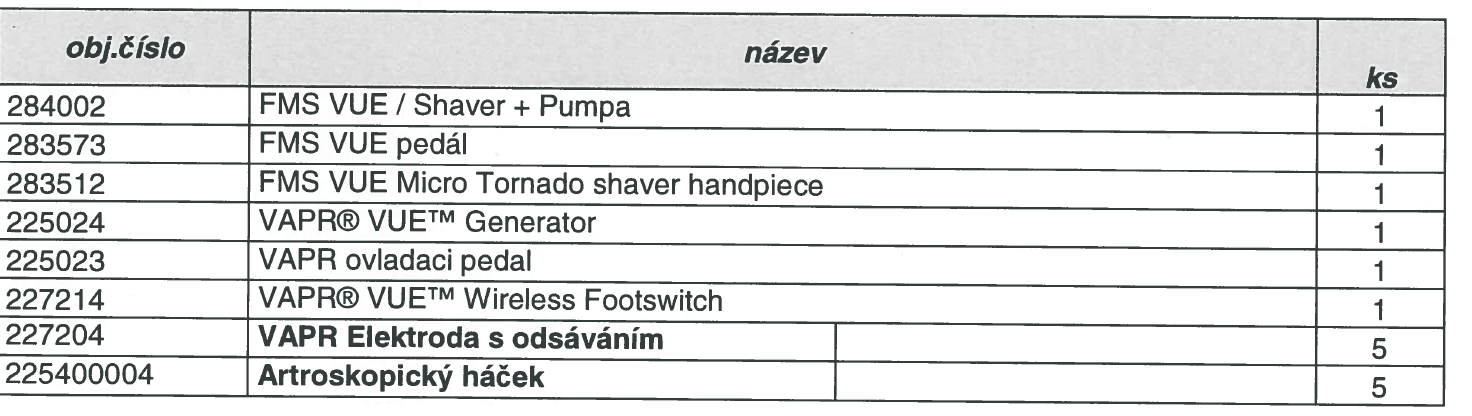 V Praze dne 20. 10. 2017___________________________________Olympus Czech Group, s.r.o.Jan Podlipný             Ing. David Litterbach        					                          prokurista	  na základě plné mociPříloha č. 4 – Návod na obsluhu zařízení v českém jazyce na CD-ROMBude doplněno při podpisu smlouvy.Příloha č. 5 – Prohlášení o shodě – CE certifikátBude doplněno při podpisu smlouvy.V ………… dne ………………………Kupující:___________________________________Oblastní nemocnice Kolín, a.s., nemocnice Středočeského krajeMUDr. Petr Chudomel, MBA           ředitelV Praze dne 20. 10. 2017Prodávající:___________________________________Olympus Czech Group, s.r.o., 
člen koncernuIng. Pavel Kasal      Ing. Ivo Lukešprokurista                   prokuristaPOLOŽKOVÝ ROZPOČET  „Vybavení pro operativu – Zvýšení kvality návazné péče v ON Kolín“POLOŽKOVÝ ROZPOČET  „Vybavení pro operativu – Zvýšení kvality návazné péče v ON Kolín“POLOŽKOVÝ ROZPOČET  „Vybavení pro operativu – Zvýšení kvality návazné péče v ON Kolín“POLOŽKOVÝ ROZPOČET  „Vybavení pro operativu – Zvýšení kvality návazné péče v ON Kolín“POLOŽKOVÝ ROZPOČET  „Vybavení pro operativu – Zvýšení kvality návazné péče v ON Kolín“POLOŽKOVÝ ROZPOČET  „Vybavení pro operativu – Zvýšení kvality návazné péče v ON Kolín“POLOŽKOVÝ ROZPOČET  „Vybavení pro operativu – Zvýšení kvality návazné péče v ON Kolín“POLOŽKOVÝ ROZPOČET  „Vybavení pro operativu – Zvýšení kvality návazné péče v ON Kolín“POLOŽKOVÝ ROZPOČET  „Vybavení pro operativu – Zvýšení kvality návazné péče v ON Kolín“POLOŽKOVÝ ROZPOČET  „Vybavení pro operativu – Zvýšení kvality návazné péče v ON Kolín“Položky předmětu plněníPoložky předmětu plněníPoložky předmětu plněníPoložky předmětu plněníJednotková cena v Kč bez DPHDPHJednotková cena v Kč vč. DPHCena celkem v Kč bez DPHCena celkem v Kč vč. DPHNázevNázevKS KS Jednotková cena v Kč bez DPHDPHJednotková cena v Kč vč. DPHCena celkem v Kč bez DPHCena celkem v Kč vč. DPHNázevNázevKS KS Jednotková cena v Kč bez DPHDPHJednotková cena v Kč vč. DPHCena celkem v Kč bez DPHCena celkem v Kč vč. DPHArtroskopická věž včetně koagulaceArtroskopická věž včetně koagulaceArtroskopická věž včetně koagulaceArtroskopická věž včetně koagulaceArtroskopická věž včetně koagulaceArtroskopická věž včetně koagulaceArtroskopická věž včetně koagulaceArtroskopická věž včetně koagulaceArtroskopická věž včetně koagulaceArtroskopická věž včetně koagulace11Laparoskopická věž pro urologii včetně koagulaceLaparoskopická věž pro urologii včetně koagulaceLaparoskopická věž pro urologii včetně koagulaceLaparoskopická věž pro urologii včetně koagulaceLaparoskopická věž pro urologii včetně koagulaceLaparoskopická věž pro urologii včetně koagulaceLaparoskopická věž pro urologii včetně koagulaceLaparoskopická věž pro urologii včetně koagulaceLaparoskopická věž pro urologii včetně koagulaceLaparoskopická věž pro urologii včetně koagulace11Laparoskopická věž multioborová včetně koagulace Laparoskopická věž multioborová včetně koagulace Laparoskopická věž multioborová včetně koagulace Laparoskopická věž multioborová včetně koagulace Laparoskopická věž multioborová včetně koagulace Laparoskopická věž multioborová včetně koagulace Laparoskopická věž multioborová včetně koagulace Laparoskopická věž multioborová včetně koagulace Laparoskopická věž multioborová včetně koagulace Laparoskopická věž multioborová včetně koagulace 11CELKEM: 8 074 339 9 769 950